هو الله- جناب آقا سید اسدالله هر وقت در نظری...عبدالبهآء عباساصلی فارسی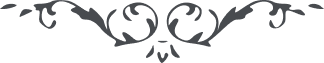 لوح رقم (298) – من آثار حضرت عبدالبهاء – مکاتیب عبد البهاء، جلد 8، صفحه 210هو اللهجناب آقا سید اسدالله هر وقت در نظری و ملحوظ لحاظ رأفت در این سفر از اشتغال به تبلیغ و نشر نفحات الله و خطابه‌های شب و روز ابدا فرصت تحریر نبود حال عازم اسکندریه هستم انشآء الله تلافی ما فات میشود الحمد لله در این صفحات عون و عنایت جمال قدم شامل حال این پشه بی‌توشه شد و نصرت ملکوت ابهی ظاهر گشت الطاف اسم اعظم روحی لعتبة تربته الفدا چنان ظاهر و هویدا گشت که عقول حیران شد و من تقرب الی شبرا اتقرب الیه ذراعا مشهود گردید باری نصف شب است اندک فرصتی یافتم و بتحریر پرداختم (ع ع)